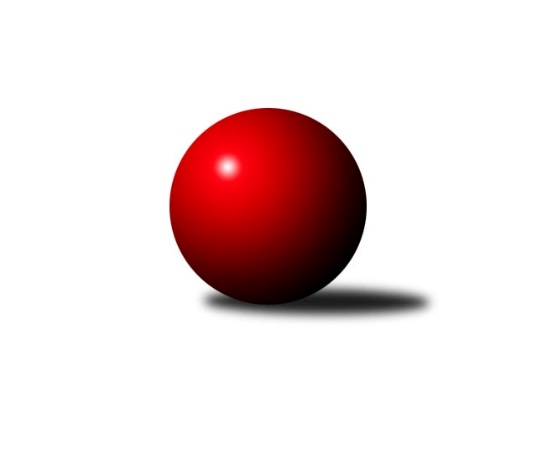 Č.3Ročník 2021/2022	23.9.2021Nejlepšího výkonu v tomto kole: 2375 dosáhlo družstvo: AC Sparta Praha CMistrovství Prahy 4 2021/2022Výsledky 3. kolaSouhrnný přehled výsledků:SK Rapid Praha B	- SC Olympia Radotín B	1:7	2053:2366	4.0:8.0	20.9.SC Olympia Radotín C	- TJ Sokol Rudná D	2:6	2085:2168	5.0:7.0	21.9.SK Meteor Praha F	- KK Slavoj Praha E	6:2	2335:2138	8.0:4.0	22.9.AC Sparta Praha C	- TJ Sokol Praha-Vršovice D	5:3	2375:2239	9.0:3.0	22.9.TJ Astra Zahradní Město C	- TJ Sokol Rudná E	6:2	2269:2161	7.0:5.0	23.9.Tabulka družstev:	1.	TJ Astra Zahradní Město C	3	3	0	0	20.0 : 4.0 	23.0 : 13.0 	 2178	6	2.	SC Olympia Radotín B	3	2	1	0	18.0 : 6.0 	22.0 : 14.0 	 2310	5	3.	AC Sparta Praha C	3	2	1	0	16.0 : 8.0 	26.0 : 10.0 	 2338	5	4.	TJ Sokol Rudná E	3	2	0	1	15.0 : 9.0 	20.0 : 16.0 	 2197	4	5.	SK Meteor Praha F	3	2	0	1	14.0 : 10.0 	22.0 : 14.0 	 2275	4	6.	SC Olympia Radotín C	3	1	0	2	9.0 : 15.0 	16.5 : 19.5 	 2067	2	7.	KK Slavoj Praha E	3	1	0	2	8.5 : 15.5 	16.0 : 20.0 	 2060	2	8.	TJ Sokol Rudná D	3	1	0	2	8.0 : 16.0 	13.0 : 23.0 	 2092	2	9.	TJ Sokol Praha-Vršovice D	3	0	0	3	6.0 : 18.0 	11.0 : 25.0 	 2154	0	10.	SK Rapid Praha B	3	0	0	3	5.5 : 18.5 	10.5 : 25.5 	 1996	0Podrobné výsledky kola:	 SK Rapid Praha B	2053	1:7	2366	SC Olympia Radotín B	Pavel Eder	 	 178 	 159 		337 	 0:2 	 408 	 	196 	 212		Radek Pauk	Petr Švenda	 	 205 	 208 		413 	 2:0 	 339 	 	177 	 162		Vladimír Dvořák	Marek Švenda	 	 191 	 180 		371 	 1:1 	 400 	 	188 	 212		Eva Hucková	Roman Hašek	 	 206 	 167 		373 	 1:1 	 419 	 	197 	 222		Květa Dvořáková	Jan Adamec	 	 125 	 134 		259 	 0:2 	 424 	 	228 	 196		Pavel Šimek	Jiří Potměšil	 	 157 	 143 		300 	 0:2 	 376 	 	195 	 181		Martin Šimekrozhodčí: Vedoucí družstevNejlepší výkon utkání: 424 - Pavel Šimek	 SC Olympia Radotín C	2085	2:6	2168	TJ Sokol Rudná D	Vojtěch Zlatník	 	 202 	 178 		380 	 2:0 	 365 	 	191 	 174		Helena Machulková	Ludmila Zlatníková	 	 175 	 181 		356 	 1:1 	 363 	 	163 	 200		Jaroslav Mařánek	Jan Kalina	 	 187 	 158 		345 	 1:1 	 333 	 	172 	 161		Miloslav Dvořák	Petr Zlatník	 	 192 	 170 		362 	 0:2 	 404 	 	223 	 181		Jana Fišerová	Petr Žáček	 	 157 	 153 		310 	 0:2 	 357 	 	174 	 183		Václav Vejvoda	Leoš Labuta	 	 187 	 145 		332 	 1:1 	 346 	 	152 	 194		Zdeněk Mašekrozhodčí: Jiří UjhelyiNejlepší výkon utkání: 404 - Jana Fišerová	 SK Meteor Praha F	2335	6:2	2138	KK Slavoj Praha E	Jana Fojtová	 	 179 	 159 		338 	 0:2 	 424 	 	210 	 214		Kateřina Majerová	Petra Grulichová	 	 212 	 201 		413 	 2:0 	 303 	 	156 	 147		Barbora Králová	Martin Povolný	 	 219 	 195 		414 	 2:0 	 304 	 	167 	 137		Martin Hřebejk	Zuzana Edlmannová	 	 210 	 178 		388 	 1:1 	 393 	 	197 	 196		Petr Beneda	Bohumil Fojt	 	 186 	 200 		386 	 1:1 	 371 	 	199 	 172		Daniel Kulhánek	Miroslava Martincová	 	 207 	 189 		396 	 2:0 	 343 	 	169 	 174		David Dungelrozhodčí:  Vedoucí družstevNejlepší výkon utkání: 424 - Kateřina Majerová	 AC Sparta Praha C	2375	5:3	2239	TJ Sokol Praha-Vršovice D	Jiří Lankaš	 	 186 	 203 		389 	 2:0 	 322 	 	162 	 160		Helena Hanzalová	Stanislav Řádek	 	 179 	 201 		380 	 1:1 	 394 	 	200 	 194		Jitka Vykouková	Tomáš Sůva	 	 179 	 230 		409 	 1:1 	 415 	 	206 	 209		Miloslav Fous	Martin Dubský	 	 212 	 231 		443 	 2:0 	 385 	 	204 	 181		Renata Göringerová	Jan Červenka	 	 187 	 188 		375 	 1:1 	 389 	 	183 	 206		Milan Lukeš	Tomáš Sysala	 	 190 	 189 		379 	 2:0 	 334 	 	179 	 155		Zdeněk Poutníkrozhodčí: Vedoucí družstevNejlepší výkon utkání: 443 - Martin Dubský	 TJ Astra Zahradní Město C	2269	6:2	2161	TJ Sokol Rudná E	Milan Mrvík	 	 188 	 169 		357 	 2:0 	 294 	 	142 	 152		Jakub Adam	Tomáš Turnský	 	 210 	 213 		423 	 2:0 	 354 	 	180 	 174		Filip Makovský	Tomáš Doležal	 	 176 	 193 		369 	 1:1 	 350 	 	185 	 165		Tomáš Novotný	Petr Majerníček	 	 196 	 188 		384 	 0:2 	 419 	 	202 	 217		Karel Novotný	Roman Mrvík	 	 196 	 173 		369 	 0:2 	 415 	 	215 	 200		Jan Mařánek	Jan Seidl	 	 190 	 177 		367 	 2:0 	 329 	 	156 	 173		Milan Drhovskýrozhodčí: Nejlepší výkon utkání: 423 - Tomáš TurnskýPořadí jednotlivců:	jméno hráče	družstvo	celkem	plné	dorážka	chyby	poměr kuž.	Maximum	1.	Martin Dubský 	AC Sparta Praha C	434.00	288.3	145.8	5.3	2/2	(443)	2.	Radek Pauk 	SC Olympia Radotín B	410.00	293.8	116.3	10.5	2/2	(423)	3.	Martin Šimek 	SC Olympia Radotín B	408.00	293.5	114.5	8.0	2/2	(422)	4.	Zuzana Edlmannová 	SK Meteor Praha F	407.00	276.8	130.3	5.8	2/2	(426)	5.	Miroslava Martincová 	SK Meteor Praha F	403.75	277.5	126.3	9.5	2/2	(439)	6.	Tomáš Sůva 	AC Sparta Praha C	403.75	283.0	120.8	9.8	2/2	(430)	7.	Karel Novotný 	TJ Sokol Rudná E	402.00	272.0	130.0	5.5	2/2	(419)	8.	Jan Mařánek 	TJ Sokol Rudná E	398.50	271.5	127.0	6.5	2/2	(415)	9.	Jan Červenka 	AC Sparta Praha C	395.50	279.8	115.8	11.8	2/2	(403)	10.	Vojtěch Zlatník 	SC Olympia Radotín C	393.67	277.0	116.7	11.0	1/1	(428)	11.	Petr Beneda 	KK Slavoj Praha E	392.67	276.3	116.3	10.0	3/3	(429)	12.	Pavel Šimek 	SC Olympia Radotín B	392.50	275.5	117.0	10.8	2/2	(424)	13.	Jiří Lankaš 	AC Sparta Praha C	392.00	281.0	111.0	9.5	2/2	(395)	14.	Martin Povolný 	SK Meteor Praha F	389.00	282.0	107.0	11.3	2/2	(414)	15.	Tomáš Turnský 	TJ Astra Zahradní Město C	385.50	277.5	108.0	8.0	2/2	(423)	16.	Květa Dvořáková 	SC Olympia Radotín B	381.00	265.5	115.5	10.8	2/2	(419)	17.	Květuše Pytlíková 	TJ Sokol Praha-Vršovice D	380.50	280.0	100.5	11.5	2/3	(400)	18.	Tomáš Doležal 	TJ Astra Zahradní Město C	380.00	285.0	95.0	11.3	2/2	(395)	19.	Jana Fišerová 	TJ Sokol Rudná D	376.50	276.5	100.0	14.5	2/3	(404)	20.	Petr Majerníček 	TJ Astra Zahradní Město C	375.25	262.5	112.8	12.3	2/2	(384)	21.	Kateřina Majerová 	KK Slavoj Praha E	374.00	261.7	112.3	12.3	3/3	(424)	22.	Petr Fišer 	TJ Sokol Rudná D	374.00	278.0	96.0	14.0	2/3	(393)	23.	Jarmila Fremrová 	TJ Sokol Praha-Vršovice D	373.50	265.0	108.5	10.0	2/3	(380)	24.	Marek Švenda 	SK Rapid Praha B	372.75	263.0	109.8	13.8	2/2	(376)	25.	Miloslav Fous 	TJ Sokol Praha-Vršovice D	371.67	272.0	99.7	14.3	3/3	(415)	26.	Petr Švenda 	SK Rapid Praha B	367.00	263.5	103.5	16.0	2/2	(413)	27.	Renata Göringerová 	TJ Sokol Praha-Vršovice D	363.67	269.7	94.0	14.7	3/3	(385)	28.	Stanislav Řádek 	AC Sparta Praha C	362.75	272.0	90.8	16.5	2/2	(380)	29.	Zdeněk Mašek 	TJ Sokol Rudná D	359.00	255.3	103.7	12.3	3/3	(368)	30.	Tomáš Sysala 	AC Sparta Praha C	358.50	262.5	96.0	16.0	2/2	(379)	31.	Daniel Kulhánek 	KK Slavoj Praha E	354.00	263.3	90.7	16.7	3/3	(371)	32.	Milan Mrvík 	TJ Astra Zahradní Město C	353.50	256.0	97.5	15.5	2/2	(357)	33.	Miloš Dudek 	SC Olympia Radotín B	353.00	257.0	96.0	17.0	2/2	(364)	34.	Milan Lukeš 	TJ Sokol Praha-Vršovice D	352.50	252.5	100.0	11.5	2/3	(389)	35.	Jan Kalina 	SC Olympia Radotín C	352.00	253.7	98.3	12.7	1/1	(377)	36.	Vladimír Dvořák 	SC Olympia Radotín B	351.00	263.3	87.8	15.3	2/2	(361)	37.	Filip Makovský 	TJ Sokol Rudná E	349.50	263.5	86.0	16.5	2/2	(354)	38.	Miloslav Dvořák 	TJ Sokol Rudná D	348.00	257.0	91.0	15.0	2/3	(363)	39.	Milan Drhovský 	TJ Sokol Rudná E	345.75	255.3	90.5	14.0	2/2	(369)	40.	Jaroslav Mařánek 	TJ Sokol Rudná D	344.33	244.3	100.0	15.7	3/3	(366)	41.	Jan Seidl 	TJ Astra Zahradní Město C	343.50	247.0	96.5	18.5	2/2	(367)	42.	Helena Machulková 	TJ Sokol Rudná D	343.00	242.0	101.0	14.5	2/3	(365)	43.	Leoš Labuta 	SC Olympia Radotín C	341.67	250.3	91.3	15.0	1/1	(369)	44.	Roman Mrvík 	TJ Astra Zahradní Město C	341.00	260.3	80.8	18.3	2/2	(369)	45.	Roman Hašek 	SK Rapid Praha B	340.75	249.3	91.5	20.5	2/2	(373)	46.	Václav Vejvoda 	TJ Sokol Rudná D	337.00	235.5	101.5	17.5	2/3	(357)	47.	Ludmila Zlatníková 	SC Olympia Radotín C	336.00	246.3	89.7	18.0	1/1	(356)	48.	Jiří Potměšil 	SK Rapid Praha B	335.25	258.8	76.5	21.5	2/2	(362)	49.	Petr Zlatník 	SC Olympia Radotín C	332.67	252.0	80.7	20.7	1/1	(362)	50.	David Dungel 	KK Slavoj Praha E	332.33	243.0	89.3	17.7	3/3	(393)	51.	Helena Hanzalová 	TJ Sokol Praha-Vršovice D	328.50	253.0	75.5	12.5	2/3	(335)	52.	Mikoláš Dvořák 	SK Meteor Praha F	326.50	249.0	77.5	23.0	2/2	(331)	53.	Zdeněk Poutník 	TJ Sokol Praha-Vršovice D	314.50	244.5	70.0	25.0	2/3	(334)	54.	Martin Hřebejk 	KK Slavoj Praha E	312.67	227.7	85.0	12.0	3/3	(328)	55.	Petr Žáček 	SC Olympia Radotín C	310.67	232.3	78.3	20.0	1/1	(329)	56.	Jakub Adam 	TJ Sokol Rudná E	301.00	228.0	73.0	23.0	2/2	(308)	57.	Barbora Králová 	KK Slavoj Praha E	294.00	219.3	74.7	23.7	3/3	(317)	58.	Jan Adamec 	SK Rapid Praha B	215.75	168.0	47.8	11.5	2/2	(259)		Michal Majer 	TJ Sokol Rudná E	451.00	300.0	151.0	6.0	1/2	(451)		Eva Hucková 	SC Olympia Radotín B	400.00	284.0	116.0	11.0	1/2	(400)		Jitka Vykouková 	TJ Sokol Praha-Vršovice D	394.00	286.0	108.0	13.0	1/3	(394)		Petra Grulichová 	SK Meteor Praha F	392.50	278.5	114.0	11.0	1/2	(413)		Bohumil Fojt 	SK Meteor Praha F	389.50	290.0	99.5	8.5	1/2	(393)		Zdeněk Mora 	TJ Sokol Rudná E	381.00	281.0	100.0	13.5	1/2	(397)		Petr Zelenka 	TJ Sokol Rudná E	377.50	269.0	108.5	14.5	1/2	(394)		Jaroslav Svozil 	SK Rapid Praha B	370.00	276.0	94.0	15.0	1/2	(370)		Daniel Volf 	TJ Astra Zahradní Město C	367.00	272.0	95.0	19.0	1/2	(367)		Martin Smetana 	SK Meteor Praha F	366.00	251.0	115.0	8.0	1/2	(366)		Jindřich Zajíček 	TJ Sokol Praha-Vršovice D	362.00	260.0	102.0	17.0	1/3	(362)		Pavel Eder 	SK Rapid Praha B	359.50	272.5	87.0	21.5	1/2	(382)		Kristina Řádková 	AC Sparta Praha C	353.00	246.0	107.0	11.0	1/2	(353)		Pavel Kratochvíl 	TJ Astra Zahradní Město C	353.00	247.0	106.0	15.0	1/2	(353)		Dominik Kocman 	TJ Sokol Rudná D	353.00	260.0	93.0	12.0	1/3	(353)		Martin Berezněv 	TJ Sokol Rudná E	353.00	284.0	69.0	25.0	1/2	(353)		Tomáš Novotný 	TJ Sokol Rudná E	350.00	244.0	106.0	16.0	1/2	(350)		Jana Fojtová 	SK Meteor Praha F	338.00	269.0	69.0	16.0	1/2	(338)Sportovně technické informace:Starty náhradníků:registrační číslo	jméno a příjmení 	datum startu 	družstvo	číslo startu
Hráči dopsaní na soupisku:registrační číslo	jméno a příjmení 	datum startu 	družstvo	Program dalšího kola:4. kolo29.9.2021	st	17:00	SK Meteor Praha F - TJ Astra Zahradní Město C	29.9.2021	st	17:30	TJ Sokol Praha-Vršovice D - SC Olympia Radotín C	30.9.2021	čt	17:30	TJ Sokol Rudná D - SK Rapid Praha B	1.10.2021	pá	17:00	KK Slavoj Praha E - SC Olympia Radotín B	1.10.2021	pá	17:30	TJ Sokol Rudná E - AC Sparta Praha C	Nejlepší šestka kola - absolutněNejlepší šestka kola - absolutněNejlepší šestka kola - absolutněNejlepší šestka kola - absolutněNejlepší šestka kola - dle průměru kuželenNejlepší šestka kola - dle průměru kuželenNejlepší šestka kola - dle průměru kuželenNejlepší šestka kola - dle průměru kuželenNejlepší šestka kola - dle průměru kuželenPočetJménoNázev týmuVýkonPočetJménoNázev týmuPrůměr (%)Výkon3xMartin DubskýSparta C4433xMartin DubskýSparta C116.924431xKateřina MajerováSlavoj E4241xTomáš TurnskýAstra C114.234231xPavel ŠimekRadotín B4241xKarel NovotnýRudná E113.154191xTomáš TurnskýAstra C4231xJan MařánekRudná E112.074151xKarel NovotnýRudná E4191xPavel ŠimekRadotín B111.914242xKvěta DvořákováRadotín B4192xKvěta DvořákováRadotín B110.59419